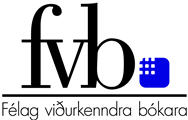 Félag viðurkenndra bókara
Stjórn viðurkenndra bókara tók samanReykjavík, 27.11.2020Efni: Umsögn um breytingar á ýmsum lögum vegna einföldunar regluverksFrumvarpið um niðurfellingu 43.gr, 145/1994 lög um bókhald felur í sér grundvallarbreytingu um hvernig aðili fær próf upp á færni sína í bókhaldi, reiknings- og skattskilum, hvað sá aðili megi kalla sig og hvernig prófum sé háttað.  Félagsmenn í Félagi viðurkenndra bókara hafa lýst yfir áhyggjum sínum af stöðu sinni á atvinnumarkaði ef þessi breyting fer í gegn. Viðurkenning ANR hefur veitt félagsmönnum okkar forgang í störf og skilað sér í hækkun launa. Þeir óttast um gjaldfellingu á þýðingu þess að vera viðurkenndur bókari ef ekki sé lengur um að ræða opinbera staðfestingu á faglegri þekkingu sinni.FVB spyr hvort hægt sé að tryggja að þeir nemendur sem útskrifast úr þeim skólum sem munu bjóða upp á bókaranám eftirleiðis búi yfir þeirri þekkingu sem viðurkenndir bókarar hafa  áður þurft að sýna fram á? Eða verða aðrar kröfur gerðar í nýjum prófum? Verða sömu gæði á menntun á milli skólanna? FVB leggur til að aðeins þeir sem hafa verið viðurkenndir af ráðuneytinu fái að kalla sig viðurkennda bókara, skv. lista frá ráðuneytinu. Þegar próf færast yfir í skólana þá leggur FVB til að útskrifaðir bókarar kalli sig ekki viðurkennda heldur verði annað heiti notað.FVB leggur til að félagið fái listann yfir viðurkennda bókara frá ráðuneytinu til umsjónar og til birtingar á heimasíðu félagsins. Til þessa hefur félagið haft áhrif á prófefnislýsingu með fulltrúa í prófanefnd, við þessa breytingu falla þessi áhrif niður og veldur það félaginu áhyggjum, og hafa áhuga að halda því starfi áfram.Stjórn félagsins  hefur tekið fyrir og rætt hvort það muni votta þekkingu bókara í framhaldi eða koma að slíkri vottun, engin ákvörðun hefur verið tekin enda enginn almennur félagsfundur verið haldinn.Fram til þessa hafa ýmsir aðilar tekið gilda þekkingu okkar og við fengið að undirrita og votta ýmsa pappíra sem viðurkenndir bókarar t.d.  útboðsgögn bæði ríkiskaupa og sveitarfélaga, fengið aðgang að skilalistum skattsins v. framtalsskila, vottað umsóknir ferðaskrifstofa til Ferðamálastofu svo eitthvað sé nefnt.  Höfum við áhyggjur af hvernig fer með þessi mál og með hvaða hætti við sönnum þekkingu okkar.  Starfsábyrgðir viðurkenndra bókara voru gefnar út á sínum tíma og samstarf tryggingafélaga gegn setu okkar í fagfélagi okkar.  Hvað verður um þær?